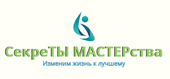 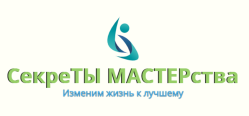 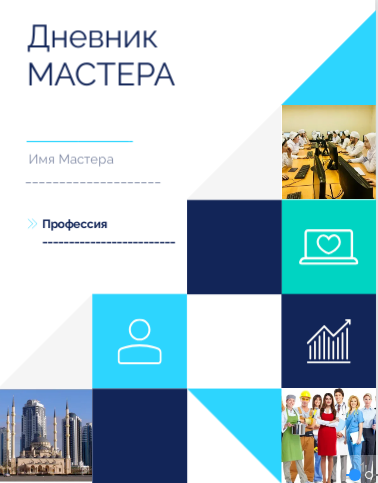 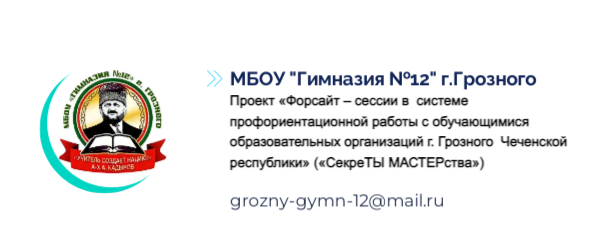  СОЗДАВАТЬ САМОГО СЕБЯ - ЭТО ТРУД,                                    И НАЧАТЬ МЫ МОЖЕМ ПРЯМО СЕЙЧАС!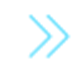 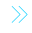 ТРУД НА ВСЮ ЖИЗНЬ.
Мини - досье профессии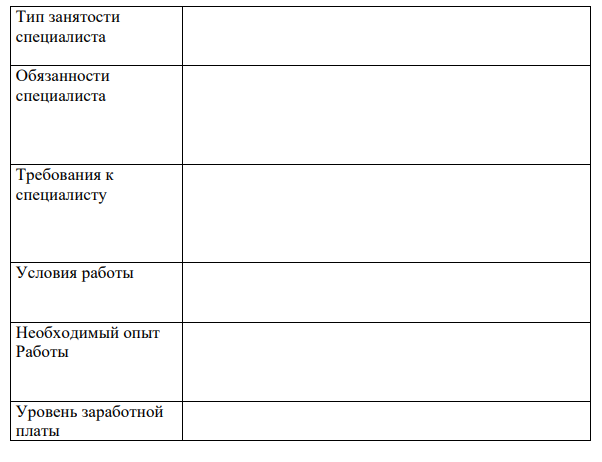 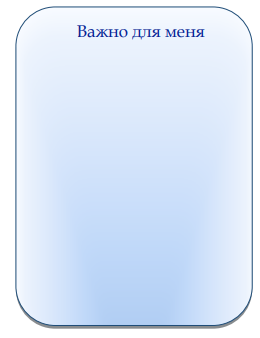 